Felvételi Tájékoztató 2018-2019Fáy András Mezőgazdasági Szakgimnázium, Szakközépiskola és Kollégiumwww.fayszakkozep.hu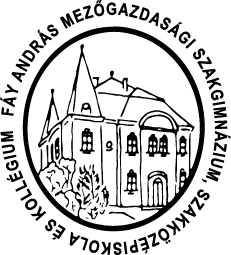 Telefon: 06-28/547-396, 06-28/547-406		E-mail: info@fayszakkozep.hu	Fax: 06-28/547-395					Igazgató: Csernovszkiné Antal ZsuzsannaOM azonosító: 039378					Cím: 2119 Pécel, Maglódi út 57.Amiért érdemes bennünket választani:	A tehetséges tanulók fejlődésének támogatása mellett a hátrányokkal küzdőket is segítjük a felzárkóztatásban. Ezen célok megvalósulását szolgálják képzett tanáraink, szakköreink, 12 000 kötetes könyvtárunk és szaktantermeink (informatikai, angol, német nyelvi labor). A sport és szabadidős foglalkozásokkal (foci, kosárlabda, röplabda, asztalitenisz) párhuzamosan, igény esetén, virágkötő, lovas, fogathajtó és íjász szakköröket is indítunk.Az Erasmus + mobilitási projektre intézményünk évek óta sikeresen pályázik. A program keretében évente 10-15 tanulónk az ausztriai Mistelbach városában egy hónapos nyári gyakorlaton vesz részt.Iskolánk kiterjedt, közel 20 éves külföldi partnerkapcsolattal rendelkezik. Diákjaink szakmai és idegen nyelvi kompetenciájának fejlődéséhez, az évenként szervezett külföldi tanulmányutakkal, és az egy hónapos szakmai gyakorlattal (Ausztria, Svédország, Finnország, Szerbia) járulunk hozzá. Lovász tanulóink az országos versenyeken minden évben dobogós helyen szerepelnek. Büszkék vagyunk, hogy végzett tanulóink közül sokan több éve sikeresen pályáznak meg külföldi munkahelyeket. Valamennyi képzési formában megteremtettük a tárgyi feltételeket: kertészet, üvegházak, 150 hektár földterület, tangazdaság, fedett lovarda. A gyakorlati oktatást korszerű mezőgazdasági gépek és számítógépek segítik. Iskolánkhoz tartozó kollégiumunkban a volt Fáy Család péceli birtokán, amely három hektáros gyönyörű parkban fekszik, 70 fő részére elhelyezést biztosítunk. A BKV 169E járatának (amely érinti a péceli vasútállomást) közvetlenül az iskolánk előtt van a megállója.FELADATELLÁTÁSI HELY KÓDJA: 001- Fáy András Mezőgazdasági Szakgimnázium, Szakközépiskola és KollégiumKépzéseink NAPPALI munkarendben (technikusi képzések esetén esti munkarend is)Szakgimnáziumi képzések:Érettségi vizsgát és a képzéshez kapcsolódó szakképesítést ad. (0001 Faiskolai kertész, 0002 Állattartó szakmunkás)A képzési idő 4 év az általános iskola sikeres elvégzése után. Ezt követően érettségizett tanulóink 1 év alatt technikusi végzettséget szerezhetnek.Szakközépiskolai képzés:A képzési idő 3 év az általános iskola sikeres elvégzése után.A Lovász szakképzettség megszerzését követően a tanulóink 2 év alatt érettségi vizsgát szerezhetnek.A tanulók ösztöndíjat kapnak.RáépülésekA technikusok tanulószerződés keretében ösztöndíjat és munkaruhát kapnak.Parképítő és fenntartó technikus (OKJ száma: 54 581 02) - ingyenesKépzési idő 1 év (szakmai érettségi után), 2 év (egyéb esetben) maximális létszám: 40 főMezőgazdasági technikus (OKJ száma: 54 621 02) - ingyenes
Képzési idő 1 év (szakmai érettségi után), 2 év (egyéb esetben) maximális létszám: 40 főAgrár-áruforgalmazó szak-technikus (OKJ száma: 55 621 01) - ingyenes
Képzési idő 1 év (technikusi végzettség után), maximális létszám: 40 főVidékfejlesztési szak-technikus (OKJ száma: 55 581 04) - ingyenes
Képzési idő 1 év (technikusi végzettség után), maximális létszám: 40 főNövényvédelmi szak-technikus (OKJ szám: 55 621 02) - ingyenesKépzési idő: 1 év (technikusi végzettség után), maximális létszám: 30 fő f)  	Két éves érettségire felkészítő képzés – ingyenesMaximális létszám: 80 fő TÁJÉKOZTATÁS A FELVÉTELI ELJÁRÁSRÓL A nyolcadik osztályt 2017/2018. tanévben végzők jelentkezése az általános iskolákon keresztül történik. Intézményünk a hozott pontszámok által kialakult rangsor alapján dönt a felvételről a szakmai egészségügyi alkalmassági vizsgálatot követően. Az alkalmassági vizsgálat pontos időpontjáról e-mailben értesítjük a jelentkezőket (várhatóan március).A felvételi rangsor kialakításánál az általános iskolában elért eredményeket a következőképpen vesszük figyelembe:magyar nyelv és irodalom, történelem, matematika, idegen nyelv, biológiatantárgyak  7. osztály év végi és 8. osztály félévi jegyeinek összege.Tantárgyi felmentés esetén az informatika, több tantárgyi felmentés esetén az informatika, és a földrajz tantárgyak jegyeit számítjuk be a felvételi pontszámba. Az általános iskolából hozható maximális pontszám: 50 pont. a) Kertészet és parképítés ágazat (4+1 év)                  KÓDJA: 0001                   felvehető létszám: 40 főb) Mezőgazdaság ágazat (4+1 év)                                 KÓDJA: 0002                   felvehető létszám: 40 fő Lovász (3+2 év)      OKJ száma:  34 621 02         KÓDJA: 0003                      felvehető létszám: 33 fő